OBRAZAC 2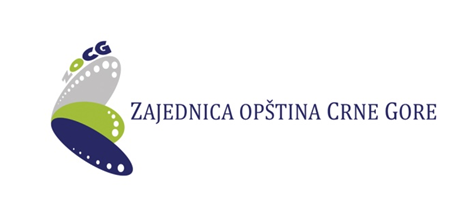 Broj: 07-48/19Podgorica, 03.09.2019.godineNa osnovu člana 30  Zakona o javnim nabavkama („Službeni list CG“, br. 42/11, 57/14, 28/15 i 42/17) i člana 8 Pravilnika o postupku nabavki male vrijednosti Zajednice opština Crne Gore, Zajednica opština dostavljaZAHTJEV ZA DOSTAVLJANJE PONUDAZA NABAVKE MALE VRIJEDNOSTII Podaci o naručiocu II  Predmet nabavke: radoviIII Opis predmeta nabavke: Predmet nabavke je sanacija i adaptacija poslovnog prostora u ulici Mitra Bakića br.142 u Podgorici, za potebe Centra za obuku lokalnih službenika.Nabavka obuhvata renoviranje oronulih zgrada i radove na adaptaciji poslovnog prostora:45262690-4 Renoviranje oronulih zgrada45262700-8 Radovi na adaptaciji zgradaIV Procijenjena vrijednost nabavke:Procijenjena vrijednost nabavke sa uračunatim PDV-om iznosi 23.500,00 €.V Obavezni usloviU postupku javne nabavke može da učestvuje samo ponuđač koji: 1) je upisan u registar kod organa nadležnog za registraciju privrednih subjekata; 2) je uredno izvršio sve obaveze po osnovu poreza i doprinosa u skladu sa zakonom, odnosno propisima države u kojoj ima sjedište; 3) dokaže da on odnosno njegov zakonski zastupnik nije pravosnažno osuđivan za neko od krivičnih djela organizovanog kriminala sa elementima korupcije, pranja novca i prevare.* Ispunjenost obaveznih uslova, ponuđač dokazuje pisanom izjavom datom pod punom moralnom, materijalnom i krivičnom odgovornošću, na obrascu koji je sastavni dio obrasca ponude. VI Fakultativni uslovi Ispunjenost uslova stručno-tehničke i kadrovske osposobljenosti u postupku javne nabavke radova ponuđač  dokazuje  dostavljanjem:
1) liste radova koji su izvedeni u posljednjih dvije do pet godina, sa rokovima izvođenja radova, uključujući vrijednost, vrijeme i lokaciju izvođenja;2) izjave o namjeri i predmetu podugovaranja, odnosno angažovanja podizvođača.
TEHNIČKI OPISUz idejno rješenje adaptacije enterijera Zajednice opština u Podgorici.	I - UVODNE NAPOMENE Idejno rješenje, adaptacija kancelarija Zajednice opština, čija je lokacija u Podgorici urađen je na osnovu projektnog zadatka kao I strandarda koji su propisani za ovakve objekte.Gabariti  objekta, su postojeći gabratiti poslovnog prostora  i radovi na adaptaciji se dešavaju unutar pomenutog objekta bez ikakvih promjena i reakcija na spoljnjem dijelu objekta i konstrukciji objekta. Ukupna neto površina koja se dobija nakon adaptacije je 101,94 m2.II - LOKACIJA      Lokacija na kojoj je predvidjena adaptacija je u Podgorici.III - FUNKCIONALNO RJEŠENJE      Namjena objekta je poslovni prostor sa kancelarijama i pratećim sadržajima.Neto površina adaptirane filijale iznosi 101,94m2.Predmetni enterijer je projektovan sa sljedećim namjenama i  sadržajima:-	Vjetrobran, hodnik, kancelarije, toaleti i čajna kuhinja.Iz navedenog se da zaključiti da objekat prestavlja funkcinalnu cjelinu koja zadovoljava sve potrebe za funkcionisanje. IV - KONSTRUKCIJA               Predmetnom adaptacijom se ne zadire u konstrukciju objekta i postojeća konstrukcija ne trpi nikakve promjene.V - OBRADA PODOVA  U objektu postoje podovi koji se skidaju i postavljaju novi. Obzirom da će tokom skidanja poda doći do oštećenja košuljice predviđeno je izvođenje nove i postavljanje keramičkih pločica I klase i  radiće se na sljedeći način:-	Čišćenje šuta iz objekta da bi se došlo do mrtve ploče-	Izlivanje cementne košuljice u  debljini 4-6cm-	Postavljanje keramičkih pločica. VI - OBRADA ZIDOVA I PLAFONA Zidarske radove izvesti u svemu prema projektu. Eventualne izmjene materijala ili način izvođenja tokom gradnje moraju se izvršiti isključivo pismenim dogovorom sa Projektantom i Nadzornim organom.Termo blok "Ytong" za zidanje mora biti kvalitetan,i odgovarati propisima JUS-a. Zidati treba u potpuno horizontalnim redovima sa spojnicama debljine o,5cm ispunjenim lijepkom. Lijepak mora odgovarati tačno razmjeri po količinama materijala označenim  u pozicijama, a čvstoća i kvalitet mora odgovarati propisima JUS-a. Svježe zidove treba zaštititi od uticaja visoke i niske temperature i atmosferskih nepogoda. Obradu zidova lijepkom i mrežicom vršiti u pogodno vrijeme i kad su potpuno suvi. Prije početka obrade zidnih površina, ozidani "Ytong" mora biti čist a fuge udubljene kako bi lijepak bolje prionuo za zid. Posebnu pažnju treba obratiti betonskim površinama-one prethodno moraju dobro očišćene i naprskane cementnim mlijekom. Sve obrađene površine moraju biti ravne i glatke - bez udubljenja i ispupčenja, a ivice pravilne. Za obradu zidova koristiti materijale koje preporučuje proizvođač "Ytonga". Projektom je predvidjen moleraj svih zidova i plafona.							VII - UNUTRAŠNJA STOLARIJA  Unutrašnja stolarija predvidjena je da se radi od kvalitetnog drvenog masiva. Na spoju štoka sa zidom postavljat će se  dekorativne lajsne.Vratna krila su sa okvirom od punog drveta, a ispuna je puna takođe od masiva. Svi unutrašnji otvori su bez nadsvijetla.Nabavka i ugradnja punih unutrašnjih vrata u svemu prema opisu i šemama stolarije iz projekta. Ram krila vrata je čamovi,ispuna kartonsko saće a sve obloženo medijapanom d=6mm, obostrano furnirano bukovim furnirom. Završna obrada stoka je poliuretanski pokrivni lak, nivo sjaja 40%. Ton i boja po izboru projektanta. Zavrsna obrada krila je poliuretanski pokrivni lak, nivo sjaja 40% tonu po izboru projektanta. Na spoju stoka i zida postaviti dek lajsne od čamove građe sa zavrsnom obradom poliuretanskim pokrivnim lakom u skladu sa odabranom bojom stoka. Vrata opremiti kvalitetnom kvakom, bravom i tri para sarki, sve u inox varijanti.Obračun po komadu, a cijena obuhvata sve iz opisa: nabavku materijala,izradu,transport,ugradnju,okov i farbanje. Mjere uzeti na licu mjesta.Okov i brave prilagoditi ostalom enterijeru.Detaljan opis unutrašnje stolarije, dat je u šemi stolarije.VIII - BRAVARIJA Glavna ulazna vrata u objekat, vanjski otvori objekta  projektovani su od aluminijskih  plastificiranih profiila  sa termo prekidom ili PVC profila, zastakljenih različitim tipovima stakla  zavisno od pozicije otvora i potreba koje definišu dimenzije otvora. Okovi i brave prilagođeni su namjeni prostora i visokokvalitetni.Spoljašnja bravarija- pojedine pozicije, opremljena je i odgovarajućim profilisanim aluminijumskim solbancima sa bočnim PVC završetcima.Nabavka i ugradnja fasadne i unutrašnje bravarije od aluminijumskih profila ili profila na blind ramu od čeličnih kutija,ispuna panel i termopan staklo d=4+12+4mm a boja po izboru projektanta.Sve elemente raditi sa termičkim mostom a u svemu prema opisu i šemama bravarije iz projekta kao i radioničkim crtežima proizvođača,koji su ovjereni od strane projektanta. Okov je prilagođen namjeni. U cijenu sa ugradnjom uračunati i eventualnu potrebnu opravku nakon ugradnje.Detaljan opis vanjskih otvora je dat u šemi bravarije.IX - TERMIČKA ZAŠTITA Objekat koji će se izvoditi termicki je zaštićen na  klimatsku zonu područja u kojem se nalazi. Obzirom na namjenu i površinu objekta nije se išlo na obezbjeđivanje energije iz alternativnih izvora već se potencijalna ušteda energije postiže izborom i ugradnjom adekvatnih materijala. X - ELEKTROINSTALACIJE U skladu sa namjenom prostora  projektovane su instalacije priključnica, rasvjete  i ostale instalacije i sistemi.Detaljan tehnički opis je dat u fazama elektro instacije jake struje.                                          T E H N I Č K I   O P I S   S T R U J A                       Projekat adaptacije  električih instalacija poslovnog objekta Zajednice opština u ulici Mitra Bakića u Podgorici. Projektom je predviđeno da  se postojeće napajanje električnom energijom glavnog  razvodnog ormana zadrži i da se izvede napajanje pomoćne razvodne table RT sa GRT kablom PPOO5X6mm2. Postojeće razvodne table GRT i RT će sa zamjeniti novim ugradnim stanskim tablama sa opremom datom u predmjeru i predračunu radova. Postojeću instalaciju opšte potrošnje  sa koje se napajaju potrošaci u poslovnom prostoru zadržati i dijelom prilagoditi novoprojektovanom stanju a gdje ne bude moguće uraditi novu instalaciju po priloženom projektu.Sva nova instalacija se izvodi provodnikom tipa PPY (odgovarajućeg presjeka i broja žila ) u gipsanim zidovima u  odgovarajućim halogen free cijevima. Svaki od provodnika ima žilu za uzemljenje potrošača. Pri polaganju provodnika paralelno sa cijevima drugih instalacija razmak izmedju istih mora da iznosi najmanje 5 cm, a pri ukrštanju najmanje 3 cm. Pri polaganju provodnika uz  zidove dimnjaka, iste treba zastititi azbestnim platnom.Postojeća instalacija rasvjete se zadrzava i ista će se prilagoditi novoprojektovanom stanju prostora a gdje  ne bude moguće uraditi novu instalaciju rasvjete  po priloženom projektu.Osvjetljenje je biti riješeno sa led svetiljkama. Svetiljke  se montiraju  na   plafon. Uključenje je lokalno  kako je dato u graf.dijelu projekta, sa odgovarajucim brojem  modularnih prekidača  postavljenih na 1,2 m od poda. Rasvjetne armature ce odabrati projektant enterijera uz saglasnost investitora u stepenu IP zaštite zavisno od prostora montaže.Napajanje rasvjete od prekidača do  svetiljke tj.trasa polaganje kabla ce se odrediti na licu mjesta za svaki strujni krug i svetiljku sa što manje ostecenja zidnih platna. Sva postojeća instalaciona galanterija (prekidači i utičnice ) koji se zadržavaju od stare instalacije će se zamjeniti novim.U objektu je planirana nužna rasvjeta.Utičnice su monofazne modularne , za ugradnju u zid  ( p/ž ), sa IP zastitom kako je dato u graf dijelu projekta, zavisno od mjesta montaže. Montaža utičnica je na visini koja je upisana na crtežu (pored oznake strujnog kruga).Predmjerom radova, koji slijedi, predviđa se isporuka i montaža svog materijala navedenog po pozicijama i svog sitnog nespecificiranog materijala potrebnog za kompletnu izradu i ugradnju kako je to navedeno po pozicijama, ispitivanje i puštanje u ispravan rad kao i dovođenje u ispravno prvobitno stanje mjesta oštećenih na već izvedenim radovima i konstrukcijama. Sav upotrebljeni materijal mora biti prvoklasog kvaliteta i odgovarati standardima. Radovi moraju biti izvedeni stručnom radnom snagom, a u potpunosti prema važećim  tehničkim propisima za iste vrste radova. U cijenu su uračunate cijena materijala, cijene radne snage i svi porezi i doprinosi na matrijal. Cijena uključuje i izradu sve eventualno potrebne radioničke dokumentacije, ispitivanja i puštanja u rad svih elemenata instalacije navedene po pozicijama. Navedeni proizvođači opreme nisu isključivi. Izvođač može ugraditi i drugu opremu odnosno materijal, ali  pod uslovom da ta oprema odnosno materijal ima iste elektrotehničke i konstruktivne karakteristike kao i navedeni, a što potvrđuje stručno lice - nadzorni organ.	       XI - VODOVOD I KANALIZACIJA        U skladu sa namjenom objekta projektovan je priključak mini kuhinje i toaleta na već postojeću vodovodu i kanalizacionu mrežu u objektu.TEHNIČKI IZVJEŠTAJ  Uz idejno riješenje - hidrotehničke instalacijeOPŠTI DIOIdejno riješenje objekta Zajednice opština obuhvata rekonstrukciju santiranog čvora i kuhinje. Prilikom rekonstrukcije predviđena je zamjena postojećih vodovodnih i kanalizacionih cijevi, ugradnja protočnog bojlera u kuhinji, kao i vodomjera ukoliko za to bude imalo uslova.Obzirom da ne znamo pozicju glavne kanalizacione vertikale, kao i glavne vodvodne cijevi, potrebno je iste utvrditi na licu mjesta.Obzirom da se idejnim riješenjem mjenja pozicija jednog WC-a potrebno je instalacije prilagoditi istom. Uraditi i odvode za umivaonike, kuhinju kao i podne slivnike.Projekat ne sadrži grafičku dokumentaciju, zato se sve instalacije postavljaju prema pozicijama elemenata iz djela arhitekture.VODOVODVodovodne instalacije za poslovni objekat je predviđena od polipropilenskih PPR cijevi unutrašnjeg prečnika Ø15 i Ø20 mm. Razvod je potrebno pričvrstiti obujmicama za zidove. Između obujmica i cijevi postaviti gumene podmetače. Sve prodore cijevi kroz betonsku konstrukciju zvučno izolovati.Sve cijevi koje su u dodiru sa vazduhom izolovati kako ne bi doslo do kondezacije zbog razlike temperature.Projektom je predviđena ugradnja ventila ispred točećih mjesta kao i glavni ventil za čitavu vodovodnu mrežu kao u projektu.Nakon montaže vodovodne mreže a prije zatvaranja kanala i šliceva izvršiti ispitivanje vodovodne mreže na probni pritisak od 10 bara sa minimum tri funkcionalne probe, zadnja konačna kad se postave sanitarne armature.Prije predaje izvedenih radova na instalacijama vodovoda potrebno je pribaviti dokaz o izvršenoj dezinfekciji vodovodne mreže i dokaz da su uzorci vode iz ove mreže bakteriološki ispravni tj. da je voda po izvršenoj dezinfekciji ispravna za piće i ljudsku upotrebu. KANALIZACIJA ZA OTPADNE VODEVertikale kanalizacije montirati strogo po vertikalama i dobro ih fiksirati sa obujmicama, na svaka 2 metra. Između obujmica i cijevi postaviti gumu. U dnu svake vertikale postaviti revizione komade. Viseće horizontalne razvode takođe po propisima fiksirati na odstojanju ne vecem od 10D sa jednom fiksnom i jednom pomičnom obujmicom. Sitni kanalizacioni razvod dodatno izolovati radi zaštite od buke.Sve kanalizacione cijevi su predviđene od bezšumnih cijevi. Kanalizacione vertikale su od Ø50mm do Ø110mm PVC kanalizacionih cijevi.Nakon montaže cijevi kanalizacije, izvršiti test vodonepropusnosti, a zatim izvršiti zatvaranje šliceva I zatrpavanje kanala.VII  Tehničke karakteristike ili specifikacije / predmjer radovaNapomena: Za svaki poziciju je uračunat sav potreban rad, materijal, transport, iznošenje i sve što je potrebno za kvalitetno izvršenje datih radova . Prije davanje ponude obići prostor.VIII Način i rok plaćanjaNačin plaćanja je virmanski, a plaćanje se vrši po ispostavljenim situacijama i to:        - prva stuacija nakon 25 dana od uvođenja u posao i- druga situacija u roku od 5 dana nakon primopredaje radova.IX Rok isporuke robe:Rok isporuke radova je 45 dana od dana od dana zaključenja ugovora o izvođenju radovaX Kriterijum za izbor najpovoljnije ponude:najniža ponuđena cijena  						broj bodova 	  100	XI  Rok i način dostavljanja ponudaPonude se predaju radnim danima od 08:00 do 14:00 sati, zaključno sa 16.09.2019.godine do 10 sati.Ponude se mogu predati:neposrednom predajom na arhivi naručioca na adresi ul.  Avda Međedovića 138, Podgorica.preporučenom pošiljkom sa povratnicom na adresi ul. Avda Međedovića 138,                        81000 Podgorica.elektronskim putem na meil adresu uom@t-com.me.XII Rok za donošenje obavještenja o ishodu postupkaRok za donošenje obavještenja o ishodu postupka je deset dana od isteka roka za podnošenje ponuda.XIII Druge informacijeSlužbenik za javne nabavke 		Generalni sekretar           Ivana Nedović 		     Refik Bojadžić_______________________________	            M.P.                                  ______________________________ OBRAZAC 3P O N U D A             (naziv ponuđača)		podnosi               (naziv naručioca) 		P O N U D U__________________________________________________________ (opis predmeta nabavke)Podaci o podnosiocu ponude:FINANSIJSKI DIO PONUDEUslovi ponude:Ovlašćeno lice ponuđača  ___________________________(ime, prezime i funkcija)___________________________(svojeručni potpis)M.P.Memorandum ponuđača U skladu sa odredbama Zakona o javnim nabavkama Crne Gore („Sl.list CG“ br. 42/11, 57/14, 28/15 i 42/17), dajem sledeću:I Z J A V UPod punom moralnom, materijalnom i krivičnom odgovornošću izjavljujem da     ______(naziv ponuđača)	, sa sjedištem/adresom u u potpunosti ispunjava uslove iz člana 65 Zakona o javnim nabavkama Crne Gore.Ova izjava je sastavni dio ponude. Potpis ovlašćenog lica ____________________________________ Datum i mjesto potpisivanja ___________________________________ LISTA RADOVA KOJI SU IZVEDENI U POSLJEDNJE DVIJE GODINEOvlašćeno lice ponuđača  ___________________________(ime, prezime i funkcija)___________________________(potpis)						M.P.NNaručilac:ZZajednica opština Crne GoreLLice za davanje informacija:IIIvana NedovićAAdresa: ul. Avda Međedovića  138pPoštanski broj: 81 000SjSjedište: PodgoricaPPIB: 02018772TTelefon: 020 675 244ffFaks:020 675 244EElektronska adresa:ivivana.nedovic@uom.co.meIIInternet stranica: www.uom.meR.B.Opis predmeta nabavke, odnosno dijela predmetaNabavkeBitne karakteristike predmeta nabavke u pogledu kvaliteta, performansi i/ili dimenzijaJedinica mjereKoličina1Demontaža harmonika vrata.Cijena obuhvata sav potrebni rad, utovar i transport.Obračun dat po komadu.112/200+165 cm164/200 cmkom 112Demontaža drvenih prozora. Cijena obuhvata sav potrebni rad, utovar i transport.Obračun dat po komadu.280/150 cm185/150 cm269/150 cmkom2113Uklanjanjepostojećeg parketa. Cijena obuhvata sav potrebni rad, utovar i transport.Obračun dat  po  m2.m274,684Uklanjanje postojeće podne karamike. Cijena obuhvata sav potrebni rad, utovar i transport.Obračun  dat  po  m2.m225,975Uklanjanje postojeće zidne karamike. Cijena obuhvata sav potrebni rad, utovar i transport.Obračun dat  po  m2m226,736Skidanje postojeće košuljice u objektu. Cijena obuhvata sav potrebni rad, utovar i transport.Obračun  dat  po  m2m2101,947Rušenje zidanih zidova. Cijena obuhvata sav potrebni rad, utovar i transport šuta na gradsku deponiju.Obračun  dat  po  m2m232,668Demontažaunutrašnjih vrata u poslovnom prostoru. Cijena obuhvata sav potrebni rad, utovar i transport šuta na gradsku deponiju.Obračun dati paušalno.80/200 cm60/200 cmkomkom529Demontaža kompletne bravarije u poslovnom prostoru. Cijena obuhvata sav potrebni rad, utovar i transport šuta na gradsku deponiju. Obračun dati paušalno.prozor 295/318 cm prozor 150/318 cm prozor 280/318 cm prozor 278/110 cmprozor 269/110 cmprozor 337/110 cm vjetrobran 97/180/365 cm vjetrobran 100/210 cmkom kom kom komkomkomkom1111     1     1     110Zidanje zidova giter-termoblokom u produžno cementnom malteru. Radove izvesti u skladu sa opštim uslovima. Cijenom po jedinici mjere obuhvaćen je sav potreban alat, rad,transport, materijal i izrada skele.Termo blok "Ytong" za zidanje mora biti kvalitetan,i odgovarati propisima JUS-a.Zidati treba u potpuno horizontalnim redovima sa spojnicama debljine o,5cm ispunjenim lijepkom. Lijepak mora odgovarati tačno razmjeri po količinama materijala označenim  u pozicijama, a čvstoća i kvalitet mora odgovarati propisima JUS-a. Za obradu zidova  koristiti materijale koje preporučuje proizvođač "Ytonga".Obračun po m³ urađenog zida.zidanje zida d=20cmzatvaranje otvora d=18cm zidanje zida d=12cmm2m3m2 0,15    0,766,1911Obrada unutrašnjih zidnih površina novih zidova (od bloka), malterom u dva sloja sa finim perdašenjempovršina.Prije obrade sve površine propisno očistiti i pripremiti za obradu Obračun po m² obrađenepovršine,a cijena obuhvata  sav  rad i materijal  po  opisum228,5412Izrada hidroizolacije ispod poda u toaletu i na zidovima u toaletu.Obračun po m2Urađenehidroizolacije, aholkeri se računajuu horizontalnupovršinu poda.Izrada hidroizolacije ispod poda u toaletu,i i na zidovima u toaletu dvokomponentnim malterom,Kema hidrostop elastic ili ekvivalentno. Malter je na cementnoj bazi, ojačan vlaknima, modifikovan	saspecijalnim polimerima  otpornim  na  alkalije, sa aditivima za vodonepropusnost. Podloga mora biti strukturno zdrava, otprašena i bez nečistoća. Hidroizolaciju nanijeti ručno u dva sloja. Pripremu podloge, način primjene, i njegu izolacije izvesti u svemu prema uputstvu proizvođača. Hidroizolaciju podići uz zidove za min.h=30cm, na mjestima gdje se ne radi izolacija na zidu, izolaciju na zidu uraditi po istim instrukcijama. Cijena obuhvata sav rad i materijal po opisu. Napomena: Cijenom obuhvatiti izradu holkera. Posebnu pažnju obratiti na spojeve horizontalne i vertikalnehidroizolacije.m228,5413Betoniranje podloge za pod estrih betonom u sloju debljine cca 5-6cm u dijelu poslovnog prostora gdje postoji razlika u nivelaciji poda.Obračun po m² obrađenepovršine,a cijena obuhvata sav rad i materijal po opisu.Obračun po m2 obrađene površinem2104,9414Postavljanje pločica na već izlivenojkošuljici. U cijenu uračunat sav potrebni rad, materijal za ugradnju i ugradnja- sve završeno. Na mjestima gdje se sreću podna obloga i vertikalni zid, a ne postavljaju sepločice potrebno jepostaviti odgovarajuće coklice. Obračun po m² završenog poda.Zidne pločice I klase visokog sjajaPodne pločice I klase protivklizneUzorke pločica usaglasiti sa nadzorom radovaPločice u toaletupločice u poslovnom prostorucoklicem2 m2 m22,1899,7697,7415Postavljanje zidnihpločica u toaletima (do visine od 2m ) ičajnoj kuhinji ( dovisine od 1,5 m ). Ucijenu uračunat  savpotrebni rad,materijal zaugradnju i ugradnja-sve završeno.Obračun po m²završenog zida.Zidne pločice I klase visokog sjajaUzorke pločica usaglasiti sa nadzorom radovam222,6516Bojenje unutrašnjih zidova, vodoperivom enterijerskom bojom sa predhodnim gletovanjem zidnih površina glet masom. Gletovanje vršiti u potrebnom broju postupaka dok se ne dobije potpuno ravna površina, a bojenje dok se ne dobije ujednačen ton.Cijena obuhvata sav rad i materijal, kao I potrebnuskelu.Obračun po m² izgletovane iobojene površine.m2313,3517Bojenje unutrašnjih plafona, vodoperivom enterijerskom bojom. Gletovanje vršiti u potrebnom broju postupaka dok se ne dobije potpuno ravna površina, a bojenje dok se ne dobije ujednačen ton. Cijena obuhvata sav rad i materijal,kao I potrebnuskelu.Obračun po m² izgletovane i obojene površine.m2101,9418Obrada špaletni oko fasadnih otvora.Obračun po m²obrađene površine. Cijena obuhvata sav rad, materijal kao i potrebne skele idrugo.m255,6219Nabavka i montaža jednokrilnihunutrašnjih vrata bez nadsvjetla.Detaljan opis dat u šemi stolarije i bravarije.Zidarska mjera otvora 61/201. Oznaka u projektu 1. Obračun po komaduisporučenih i ugrađenih vrata sve završeno.Ram krila vrata je čamovi,ispuna kartonsko saće a sve obloženo medijapanom d=6mm, obostrano furnirano bukovim furnirom. Završna obrada stoka je poliuretanski pokrivni lak, nivo sjaja 40%. Ton i boja po izboru projektanta. kom220Nabavka i montaža jednokrilnihunutrašnjih vratabez nadsvjetla. Detaljan opis dat u šemi stolarije i bravarije. Zidarska mjera otvora 81/201. Oznaka u projektu 2. Obračun po komaduisporučenih i ugrađenih vrata sve završeno.Ram krila vrata je čamovi,ispuna kartonsko saće a sve obloženo medijapanom d=6mm, obostrano furnirano bukovim furnirom. Završna obrada stoka je poliuretanski pokrivni lak, nivo sjaja 40%. Ton i boja po izboru projektanta. Zavrsna obrada krila je poliuretanski pokrivni lak, nivo sjaja 40% tonu po izboru projektanta.Kom321Fasadni otvor POS IDetaljan opis dat u šemi bravarije.Zidarska dimenzija 295/318kom122Fasadni otvor POS II Detaljan opis dat ušemi bravarijeZidarska dimenzija 150/318kom123Fasadni otvor POS IIIDetaljan opis dat ušemi bravarijeZidarska dimenzija 280/318kom124Unutrašnji otvor POS IVDetaljan opis dat ušemi bravarijeZidarska dimenzija 269/150kom125Fasadni otvor POS V Detaljan opis dat ušemi bravarijeZidarska dimenzija 278/110kom126Fasadni otvor POS VIDetaljan opis dat ušemi bravarijeZidarska dimenzija 269/110kom127Fasadni otvor POS VIIDetaljan opis dat ušemi bravarijeZidarska dimenzija 337/110kom128Fasadni otvor-Ulazna vrata POS VIIIDetaljan opis dat ušemi bravarijeZidarska dimenzija ulaznih vrata je 97/210, a nadsvjetla 97/92kom129Unutrašnji otvor- Vrata vjetrobrana sa nadsvjetlom POS XDetaljan opis dat ušemi bravarijeZidarska	dimenzija	97/210 a nadsvjetla 97/156kom130Unutrašnji otvor- staklena stijena vjetrobrana POS XI Detaljan opis dat ušemi bravarijeZidarska dimenzija 180/318kom131Ulazna spoljašnja vrata POS IX Detaljan opis dat ušemi bravarijeZidarska dimenzija 100/210kom132Postavljanje PVC visoko frekventne obloge na izdignutom dijelu iznad podrumskih otvora, na prednjoj strani objekta.Cijena obuhvata sav rad imaterijal.Obračun po m² obložene površine.m24,9133Demontaža postojeće glavne razvodne table GRT i razvodne table RT u poslovnom objektu.kom234Isporuka i ugradnja ugradne stanske razvodne table GRT sa vratima Hager ili ekvivalentno sa sledećom opremomglavni  prekidač  INS 100A FID 32/0.3Ajednopolni prekidači niskog napona, MCB-C/25Ajednopolni prekidači niskog napona,MCB-C/10Ajednopolni prekidači niskog napona, MCB-C/16A kom. kom.kom.      11343535Isporuka i ugradnje ugradne stanske razvodne table RT sa vratima Hager ili ekvivalentno sa sledećom opremomFID 25/0.3Ajednopolni prekidači niskog napona,MCB-C/10Ajednopolni prekidači niskog napona, MCB-C/16Akom komkom14   1936Nabavka, isporuka i izvodjenje napojnog kabla od GRT do RT tipa PPOO5X6mm3.    m1337Nabavka, isporuka i izvodjenje monofaznihpriključnih mjesta, provodnikom tipa PPY 3x2,5mm², za strujne krugovepriključnica i drugih priključnih mjesta prema planu i jednopolnim šemama. Provodnici se položu u halogen free cijevima spoljašnjeg presjeka Ø25 mm po zidu ispod maltera.Stavkom obuhvatiti sav montažni materijal koji je neophodan za ugradnju provodnika kao i povezivanje provodnika na obakraja. Prosječnadužina po jednom priključnom mjestu je 8 m. kom2238Nabavka, isporuka i izvodjenje strujnih krugova osvjetljenja, bez postavljanja prekidača, sijalica i svjetiljki. Provodnici se položu u halogen free cijevispoljašnjeg presjeka Ø20 mm iznad spustenih plafona. Stavkom obuhvatiti sav montažni materijal koji je neophodan za ugradnju provodnika kao i povezivanje provodnika na oba kraja. Instalaciju izvesti u svemu prema tehničkom opisu. Prosječno se po jednomsijaličnom mjestu polaže: kom3039Isporuka i ugradnja plafonskih LED panela 120 proiz.Ledvance Osram ili ekvivalentno.kom1040Isporuka i ugradnja plafonskih visilica LED panela 120 Direct indirectproiz.Ledvance Osram ili ekvivalentno.kom641Isporuka i ugradnja plafonskih LED panela 28w proiz.Ledvance Osram ili ekvivalentno. kom642Isporuka i ugradnja plafonskih LED svetiljke Surface cicual13w IP44proiz.Ledvance Osram ili ekvivalentno.kom243Isporuka i ugradnja nužne svetiljke 8wkom644Nabavka, isporuka i montaža modularnog pribora MOSAIC Legrand DLP bijele boje ili ekvivalentnougradna PVC kutija Ø60nosač mehanizma 2M dekorativni ram 2Mobičan prekidač 2M - kom 1komplet345Nabavka, isporuka i montaža modularnog pribora MOSAIC Legrand DLP, bijele boje ili ekvivalentno.ugradna PVC kutija Ø60nosač mehanizma 2M dekorativni ram 2Mseriski prekidač 2M - kom 2komplet346Nabavka, isporuka i montažamodularnog priboraMOSAIC Legrand DLP bijele boje ili ekvivalentnougradna PVC kutija Ø60nosač mehanizma 2Mdekorativni ram 2Mnaizmjenicni prekuidac 2M - kom 1komplet147Nabavka, isporuka i montaža modularnog pribora MOSAIC Legrand DLP, bijele boje ili ekvivalentno.ugradna PVC kutija 6Mnosač mehanizma 6M dekorativni ram 4Mnaizmjenicniprekidač 1M - kom 1seriskiiprekidač 2M - kom 2komplet148Nabavka, isporuka i montaža modularnog pribora MOSAICLegrand DLP, bijele boje ili ekvivalentnougradna PVC kutija 4Mnosač mehanizma 4M dekorativni ram 4Mseriski prekidač 2M - kom 2komplet249Nabavka, isporuka i montaža modularnog pribora MOSAICLegrand DLP uzastiti IP 54  ili ekvivalentnougradna PVC kutija Ø60priključnica 2P+E 16A, 2M - 1 kom (bijele boje)komplet350Nabavka, isporuka i montaža modularnog pribora MOSAICLegrand DLP, uzastiti IP54 ili ekvivalentnougradna PVC kutija 4Mpriključnica 2P+E 16A, 2M - 2 kom (bijele boje)komplet151Nabavka, isporuka i montaža modularnog priboraMOSAICLegrand DLP ili ekvivalentnougradna PVC kutija Ø60priključnica 2P+E 16A, 2M - 1 kom (bijele boje)komplet552Nabavka, isporuka i montažamodularnog pribora MOSAIC Legrand DLP, bijele boje ili ekvivalentnougradna PVC kutija 4Mnosač mehanizma 4Mdekorativni ram 4Mpriključnica 2P+E, 16A, 2M - 2komkomplet1953Nabavka, isporuka i montaža modularnog pribora MOSAIC Legrand DLP, bijele boje ili ekvivalentno za zamjenu postojecih uticnica od stare instalacije koji se zadrzavajupaušal154Izvršiti galvansko povezivanje svih metalnih masa u objektu koje ne pripadajuelektričnoj instalaciji provodnikom PPOO 1x16mm²paušal3055Ispitivanje električnihinstalacija jake struje sa pribavljanjem atesta.Paušal156DemontazaPostojećihSanitarnihelemenata. U cijenuuračunati savpotreban rad saodvozom materijalana deponiju.U poslovnom prostoru se nalaze 2 wc sa WC šoljama i umivaonicimaPaušal157Ukidanje vodovone mreže do glavne dovodne vertikale. U cijenu uračunati sav potreban rad sa odvozom materijala na deponijupaušal158Demontaža kanalizacionih cijevi do kanalizacionih vertikala, kako bi se omogućila ugradnja nove mreže. Ucijenu uračunati sav potreban rad sa odvozom materijala na deponiju.paušal159Nabavka,transport i ugradnja PPR cijevi . Cijevi i fazonski komadi se spajajučeonim varenjem.CIJEVI DN 15 mm CIJEVI DN 20 mmmm141260Nabavka,transport i montaža ventila koji se postavljaju ispred točećih mjesta, kao i glavni ventil začitavu mrežu.kom561Ispitivanje vodovone mreže na vododrživost i prohodnost. Poslije ispitivanja, cijevi i slivnike zaštiti od oštećenja.Obračun po komplet ispitanoj mreži.paušal162Ugradnja horizontalnog vodomjera Dn 15, kako bi se ukoliko za to ima uslova, omogućilo individualnoočitavanjepotrošnje vode.kom163Ugradnja protočnog bojlera u kuhinji 10 litara kako bi se obezbjedila topla voda za sudoperu. U cijenu uračunati nabavku i uradnju svo potrebnom materijala.kom164Nabavka, transport i montaža plastičnih kanalizacionihcijevi od polipropilena sa svim fazonskim komadima.Materijal mora biti standardan prema din-u. Spajanje cijevi unatičnom naglavku, a zaptivanje sa gumenim zaptivnim prstenima.Vertikalne cijevi pričvrstiti za zid sa orginalnim cijevnim obujmicama sazaštitnom gumom na svaka 2.0m, a ispod mufa ugraditi nepomičnu obujmicu.Horizantalne razvode ispod konstrukcijeučvrstiti za plafon sa orginalnimcijevnim obujmicama sa zaštitnom gumom na razmaku 10d.Iza mufa ih pričvrstiti nepomičnimobujmicama. Radovi obuhvataju sva štemovanja za podne i zidne razvode ikrpljnje oštećenih zidnih površina. Montažu izvesti u svemuprema uoustvima proizvodjača cijevi. Obračun po m` cijevi sasvim opisanim radovima.Ø110mmØ75mmØ50mmmmm2.807.805.0065Nabavka,transport i montaža sifoniranih slivnika sa odvodom,sifonom i NiklovanomPoklopnom  rešetkom od inox-a,  sa okvirom dimenzija 15x15 cm. Obračun po komadu montiranih slivnika.kom266Ispitivanjekanalizacione mreže na vododrživost i prohodnost. Poslije ispitivanja, cijevi i slivnike zaštiti od oštećenja.Obračun po komplet ispitanoj mreži.paušal167Nabavka,transport i ugradnjaumivaonika koji treba montirati na 8o cm iznad poda i pričvrstiti na zid.Lavabo je opremljen sa poniklovanimsifonom, čepom i rozetnom. Nalavabou montirati bateriju. Iznadlavaboa ugraditi etažerku I klase iogledalo.Obračun po komadu montiranog iispitanog lavaboaker. Lavabo držač za peskir ogledalo 80x70 česma za lavabodispenzer za tečni sapundržac za tvrdi sapunkom. kom. kom. kom. kom. kom.22222268Nabavka, prenos imontaža komplet WC šolje koja sesastoji od:keramičke WC šoljeI klase, tipa za 6 lit spiranje, sa sedištem i poklopcem;- zidnog nosača sa WC četkom i držača toalet papira. Obračun po komadu ugrađenog.wc	šolja	sa	vodokotlićem 360x760daska za wc šoljučetka za wc solju držac za toalet papirkom.kom.kom. kom.2      222Ponuđač čija je ponuda izabrana kao najpovoljnija dužan je da radove realizuje u propisanom roku i preda u prostorijama Naručioca na adresi ul. Mitra Bakića 142, Podgorica.Sa izabranim ponuđačem će se zaključiti Ugovor o izvodjenju radova.Prilog uz zahtjev: Šema bravarije i crtežiNaziv i sjedište ponuđačaPIBBroj računa i naziv banke ponuđačaAdresaTelefonFaksElektronska adresaLice/a ovlašćeno/a za potpisivanje  finansijskog dijela ponude i dokumenata u ponudi(Ime, prezime i funkcija)r.b.opis predmetabitne karakteristike ponuđenog predmeta nabavkejedinica mjerekoličinajedinična cijena bez pdv-aukupan iznos bez pdv-apdvukupan iznos sapdv-om123...Ukupno bez PDV-aUkupno bez PDV-aUkupno bez PDV-aUkupno bez PDV-aUkupno bez PDV-aPDVPDVPDVPDVPDVUkupan iznos sa PDV-om:Ukupan iznos sa PDV-om:Ukupan iznos sa PDV-om:Ukupan iznos sa PDV-om:Ukupan iznos sa PDV-om:Rok isporukeMjesto isporukeNačin plaćanjaRok plaćanja........Red.br.Vrsta izvedenog radaNaručilac radova(investitor)Vrijednost izvedenih radova(€)Vrijemeizvodjenja radova(početak i kraj)Lokacija izvodjenja radovaKlijenti koji se mogu kontaktirati za dodatne informacije123...IZJAVA O NAMJERI I PREDMETU PODUGOVARANJA, ODNOSNO ANGAŽOVANJU PODIZVOĐAČAOvlašćeno lice ponuđača/člana zajedničke prijave__________________________ (ime i prezime i radno mjesto)Izjavljujeda ponuđač/član zajedničke prijave ____________________ ne / namjerava da za predmetnu javnu nabavku ___________________, angažuje podugovarača/e, odnosno podizvođača/e:1.2......Ovlašćeno lice ponuđača  ___________________________(ime, prezime i funkcija)___________________________(potpis)						M.P.